Službene novine Općine Podcrkavlje 27.siječnja 2022.Br. 1/2022						SLUŽBENE NOVINE						OPĆINE PODCRKAVLJE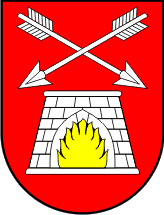 S A D R Ž A JOdluka o utvrđivanju osnovice za obračun plaće službenika i namještenika Jedinstvenog upravnog odjela Općine PodcrkavljeOdluka o kupnji nekretnine označene kao k.č.br. 236/1, k.o. PodcrkavljeOdluka o razvrstavanju cesta u naseljima Brodski Zdenci i Glogovica u Općini PodcrkavljeAKTI OPĆINSKOG NAČELNIKANa temelju članka 9. stavka 2. Zakona o plaćama u lokalnoj i područnoj ( regionalnoj) samoupravi („Narodne novine“ broj 28/10.) i članka 27. Pravilnika o radu („Službeni vjesnik Brodsko-posavske županije“ 43/21) općinski načelnik Općine Podcrkavlje dana 3. siječnja 2022. godine donosiO D L U K U o utvrđivanju osnovice za obračun plaće službenika i namještenikaJedinstvenog upravnog odjela Općine PodcrkavljeČlanak 1.	Ovom Odlukom utvrđuje se osnovica za obračun plaće službenika i namještenika Jedinstvenog upravnog odjela Općine Podcrkavlje.Članak 2.	Osnovica za obračun plaće službenika i namještenika u Jedinstvenom upravnom odjelu Općine Podcrkavlje iznosi 6.044,51 kunu bruto.Članak 3.	Ova odluka stupa na snagu osmog dana od dana objave u „Službenim novinama Općine Podcrkavlje“KLASA:120-01/22-01/1URBROJ:2178-13-02/1-22-1									OPĆINSKI NAČELNIK									Tomislav Trtanj, v.r. Temeljem članka 48. Statuta Općine Podcrkavlje („Službeni vjesnik Brodsko-posavske županije“ broj 7/18., 7/20 i 34/21.) i članka 2. i 7. Odluke o gospodarenju nekretninama u vlasništvu Općine Podcrkavlje („Službeni vjesnik Brodsko-posavske županije“ broj 21/14.) općinski načelnik, 11. siječnja 2022.  donio je O D L U K U o kupnji nekretnine označene kao k.č.br. 236/1, k.o PodcrkavljeČlanak 1.	Načelnik Općine Podcrkavlje donosi odluku o kupnji nekretnine označene kao k.č.br. 236/1, k.o. Podcrkavlje, opisana kao Livada Kiševina u Kiševinama, upisana u z.k.ul broj 154, ukupne površine 1225 čhv, vlasništvo Ljubice Odžić, Grabarje, Ulica Grabarje 94 i Ivane Odžić, Sibinj, Ulica sv. Vinka 21, svaka u ½ dijela.Članak 2.	Odluka o kupnji nekretnine iz članka 1. ove Odluke donosi se zbog interesa Općine Podcrkavlje i to radi proširenja izgradnje komunalne i druge infrastrukture oko novo izgrađenog društvenog i vatrogasnog doma i dječjeg vrtića, sve u vlasništvu Općine Podcrkavlje.Članak 3.	Općina Podcrkavlje zaključit će Ugovor o kupoprodaji nekretnine iz članka 1. ove Odluke sa suvlasnicima Ljubicom Odžić i Ivanom Odžić, po utvrđenoj kupoprodajnoj cijeni od 10,00 kuna/m2, što ukupno iznosi 44.060,00 kuna (slovima: četrdesetčetiritisućešezdesetkuna)Članak 4.	Po zaključenju kupoprodajnog ugovora provest će se uknjižba prava vlasništva u korist Općine Podcrkavlje u zemljišnim knjigama i katastarskom operatu.Članak 5.	Ova Odluka stupa na snagu danom donošenja i bit će objavljen u „Službenim novinama Općine Podcrkavlje“.KLASA: 406-01/22-01/1URBROJ: 2178-13-02/1-22-1OPĆINSKI NAČELNIK								          Tomislav Trtanj, v.r. Na temelju članka 101. Zakona o cestama ( NN br. 84/11, 22/13, 54/13, 148/13, 92/14 i 110/19.) i članka 48. Statuta općine Podcrkavlje ("Službeni vjesnik Brodsko-posavske županije" br. 07/18, 7/20 i 34/21) općinski načelnik općine Podcrkavlje 26. siječnja 2022.donosi:O D L U K Uo  razvrstavanju cesta  u naseljima Brodski Zdenci i Glogovica u Općini Podcrkavlje Članak 1.	Ovom Odlukom u nerazvrstane ceste razvrstava se slijedeća cesta u naselju Brodski Zdenci: Cesta „ULICA MATE TOPALOVIĆA – ODVOJAK PREMA GROBLJU SVETI PETAR U NASELJU BRODSKI ZDENCI „ kojoj pripada k.č.br. 990/1, 1049/1, 1049/2, 925, 1039/1 k.o. Brodski Zdenci.Cesta „ ULICA MATE TOPALOVIĆA   - U NASELJU BRODSKI ZDENCI „, kojoj pripada k.č.br. 967/1, 967/2  k.o. Brodski ZdenciCesta „ ULICA GLOGOVICA  – U NASELJU GLOGOVICA „  kojoj pripada 1300, 1329/1 k.o. Glogovica.Članak 2.	Ova odluka stupa na snagu osmog dana od dana objave u „Službenom novinama Općine Podcrkavlje „OPĆINSKI NAČELNIKOPĆINE PODCRKAVLJE KLASA: 340-01/21-01/12URBROJ: 2178-13-02/1-22-2                                                                                                              OPĆINSKI  NAČELNIK                                                                                                                                                                               Tomislav Trtanj, v.r. Službene novine Općine Podcrkavlje 27.siječnja 2022.___________________________________________________________________Izdavač: Općina Podcrkavlje,; Glavni urednik: Tomislav Trtanj – općinski načelnikTel: 035/221-109, e-mail: opcina-podcrkavlje@sb.t-com.hrwww.podcrkavlje.hrSlužbene novine izlaze po potrebi     God I                                            27.siječnja 2022.                                  Broj 1/2022